ESTADO DO RIO GRANDE DO SUL TRIBUNAL DE CONTAS DO ESTADO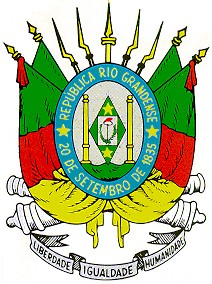 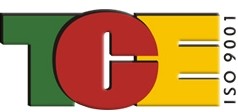 SIAPC - Sistema de Informações para Auditoria e Prestação de ContasPrograma Autenticador de Dados - PAD Versão: 23.0.1.2Relatório de Dados e Informações - RDI - Solicitação Formal27/10/2023 - 11:15:51CM DE CANGUÇU	ORGÃO Nº: 44401	CNPJ: 90320847000146	01/01/2023 a 30/09/2023HomePage: www.camaracangucu.com.br	E-Mail: coordenadoria@cangucu.rs.leg.br Presidente da Câmara Municipal: LUCIANO ZANETTI BERTINETTIContabilista: ELIZA MADEIRA PINTO	Número do CRC: 094140/0-1TCE_4810.TXT - Valores Mensais Agrupados pela Data de CompetênciaTCE_4810.TXT e PAGTO_POS.TXT - Valores Mensais Agrupados pela Data do PagamentoESTADO DO RIO GRANDE DO SUL TRIBUNAL DE CONTAS DO ESTADOSIAPC - Sistema de Informações para Auditoria e Prestação de ContasPrograma Autenticador de Dados - PAD Versão: 23.0.1.2Relatório de Dados e Informações - RDI - Solicitação Formal27/10/2023 - 11:15:51CM DE CANGUÇU	ORGÃO Nº: 44401	CNPJ: 90320847000146	01/01/2023 a 30/09/2023TCE_4810.TXT e PAGTO_POS.TXT - Valores Mensais Agrupados pela Data de Competência com os respectivos pagamentosNúmero de matrículas por SITUAÇÃONúmero de matrículas por REGIME JURÍDICONúmero de matrículas por NATUREZA DO CARGONúmero de matrículas por REGIME PREVIDENCIÁRIOESTADO DO RIO GRANDE DO SUL TRIBUNAL DE CONTAS DO ESTADOSIAPC - Sistema de Informações para Auditoria e Prestação de ContasPrograma Autenticador de Dados - PAD Versão: 23.0.1.2Relatório de Dados e Informações - RDI - Solicitação Formal27/10/2023 - 11:15:51CM DE CANGUÇU	ORGÃO Nº: 44401	CNPJ: 90320847000146	01/01/2023 a 30/09/2023Nome do Arquivo	Cód. de Erro	Linha   Campo    Status	DescriçãoTCE_4810.TXT	4810_32	0	0	JUSTIF.   Percentuais dos campos Código do Banco, Agência e/ou Conta Corrente do Funcionário não preenchidos ouzerados: 3,67%.TCE_4810.TXT	4960_07	0	0	JUSTIF.   Percentual do campo Base Legal em branco: 40,278%TCE_4810.TXT	4810_67	0	0	JUSTIF.   Linha 13 - Código da Vantagem/Desconto/Totalizador 10531, associado a registro identificado como "D", semdefinição de Código da Conta - Plano de Contas da Folha de Pagamento.TCE_4810.TXT	4810_67	0	0	JUSTIF.   Linha 14 - Código da Vantagem/Desconto/Totalizador 10554, associado a registro identificado como "D", semdefinição de Código da Conta - Plano de Contas da Folha de Pagamento.TCE_4810.TXT	4810_67	0	0	JUSTIF.   Linha 15 - Código da Vantagem/Desconto/Totalizador 10001, associado a registro identificado como "V", semdefinição de Código da Conta - Plano de Contas da Folha de Pagamento.TCE_4810.TXT	4810_67	0	0	JUSTIF.   Linha 17 - Código da Vantagem/Desconto/Totalizador 10531, associado a registro identificado como "D", semdefinição de Código da Conta - Plano de Contas da Folha de Pagamento.TCE_4810.TXT	4810_67	0	0	JUSTIF.   Linha 19 - Código da Vantagem/Desconto/Totalizador 10008, associado a registro identificado como "V", semdefinição de Código da Conta - Plano de Contas da Folha de Pagamento.TCE_4810.TXT	4810_67	0	0	JUSTIF.   Linha 22 - Código da Vantagem/Desconto/Totalizador 10086, associado a registro identificado como "V", semdefinição de Código da Conta - Plano de Contas da Folha de Pagamento.TCE_4810.TXT	4810_67	0	0	JUSTIF.   Linha 28 - Código da Vantagem/Desconto/Totalizador 10107, associado a registro identificado como "D", semdefinição de Código da Conta - Plano de Contas da Folha de Pagamento.TCE_4810.TXT	4810_67	0	0	JUSTIF.   Linha 29 - Código da Vantagem/Desconto/Totalizador 10531, associado a registro identificado como "D", semdefinição de Código da Conta - Plano de Contas da Folha de Pagamento.TCE_4810.TXT	4810_67	0	0	JUSTIF.   Linha 30 - Código da Vantagem/Desconto/Totalizador 10554, associado a registro identificado como "D", semdefinição de Código da Conta - Plano de Contas da Folha de Pagamento.TCE_4810.TXT	4810_67	0	0	JUSTIF.   Linha 31 - Código da Vantagem/Desconto/Totalizador 10005, associado a registro identificado como "V", semdefinição de Código da Conta - Plano de Contas da Folha de Pagamento.TCE_4810.TXT	ARQ_04	0	0	AVISO	O número de Avisos ultrapassou o Limite na Rotina 4810_67Descrição: 4810_32 - Percentuais dos campos Código do Banco, Agência e/ou Conta Corrente do Funcionário não preenchidos ou zerados: 3,67%.Justificativa: nada a declararDescrição: 4960_07 - Percentual do campo Base Legal em branco: 40,278%Justificativa: nada a declararDescrição: 4810_67 - Linha 13 - Código da Vantagem/Desconto/Totalizador 10531, associado a registro identificado como "D", sem definição de Código da Conta - Plano de Contas da Folha de Pagamento.Justificativa: base em manutençãoDescrição: 4810_67 - Linha 14 - Código da Vantagem/Desconto/Totalizador 10554, associado a registro identificado como "D", sem definição de Código da Conta - Plano de Contas da Folha de Pagamento.Justificativa: base em manutençãoDescrição: 4810_67 - Linha 15 - Código da Vantagem/Desconto/Totalizador 10001, associado a registro identificado como "V", sem definição de Código da Conta - Plano de Contas da Folha de Pagamento.Justificativa: base em manutençãoDescrição: 4810_67 - Linha 17 - Código da Vantagem/Desconto/Totalizador 10531, associado a registro identificado como "D", sem definição de Código da Conta - Plano de Contas da Folha de Pagamento.Justificativa: base em manutençãoDescrição: 4810_67 - Linha 19 - Código da Vantagem/Desconto/Totalizador 10008, associado a registro identificado como "V", sem definição de Código da Conta - Plano de Contas da Folha de Pagamento.Justificativa: base em manutençãoESTADO DO RIO GRANDE DO SUL TRIBUNAL DE CONTAS DO ESTADOSIAPC - Sistema de Informações para Auditoria e Prestação de ContasPrograma Autenticador de Dados - PAD Versão: 23.0.1.2Relatório de Dados e Informações - RDI - Solicitação Formal27/10/2023 - 11:15:51CM DE CANGUÇU	ORGÃO Nº: 44401	CNPJ: 90320847000146	01/01/2023 a 30/09/2023Descrição: 4810_67 - Linha 22 - Código da Vantagem/Desconto/Totalizador 10086, associado a registro identificado como "V", sem definição de Código da Conta - Plano de Contas da Folha de Pagamento.Justificativa: base em manutençãoDescrição: 4810_67 - Linha 28 - Código da Vantagem/Desconto/Totalizador 10107, associado a registro identificado como "D", sem definição de Código da Conta - Plano de Contas da Folha de Pagamento.Justificativa: base em manutençãoDescrição: 4810_67 - Linha 29 - Código da Vantagem/Desconto/Totalizador 10531, associado a registro identificado como "D", sem definição de Código da Conta - Plano de Contas da Folha de Pagamento.Justificativa: base em manutençãoDescrição: 4810_67 - Linha 30 - Código da Vantagem/Desconto/Totalizador 10554, associado a registro identificado como "D", sem definição de Código da Conta - Plano de Contas da Folha de Pagamento.Justificativa: base em manutençãoDescrição: 4810_67 - Linha 31 - Código da Vantagem/Desconto/Totalizador 10005, associado a registro identificado como "V", sem definição de Código da Conta - Plano de Contas da Folha de Pagamento.Justificativa: base em manutençãoQualquer divergência verificada neste relatório ou observação que a Entidade julgar relevante deverão ser informadas neste item. nada a declararESTADO DO RIO GRANDE DO SUL TRIBUNAL DE CONTAS DO ESTADOSIAPC - Sistema de Informações para Auditoria e Prestação de ContasPrograma Autenticador de Dados - PAD Versão: 23.0.1.2Relatório de Dados e Informações - RDI - Solicitação Formal27/10/2023 - 11:15:51CM DE CANGUÇU	ORGÃO Nº: 44401	CNPJ: 90320847000146	01/01/2023 a 30/09/2023CERTIFICAMOS, com base nos registros constantes na Entidade, a consistência das informações apresentadas neste relatório com as enviadas ao TCE.CANGUÇU, 27 de Outubro de 2023LEANDRO DITGEN BLAASResponsável pelo Controle InternoLUCIANO ZANETTI BERTINETTIPresidente da Câmara MunicipalTatiane Pereira Bohm do Espirito Santo Responsável pela Folha de PagamentoNeste RDI estão incluídos:Folha de PagamentoSim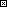 Não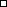 1. Informações da Entidade1.1 Dados Cadastrais da Administração AtualCNPJ: 90320847000146Período: 01/01/2023 a 30/09/2023Câmara: CM DE CANGUÇULogradouro: Rua General Osórionr: 979	compl:	Telefone: (53) 3252-2210AnoMêsSoma total dos valores dos registrosSoma total dos valores dos registrosSoma total dos valores dos registrosNúmero Total de Registros que compõem o arquivoAnoMêsVantagemDescontoLíquidoNúmero Total de Registros que compõem o arquivo2023Janeiro329.382,0577.099,51252.282,547552023Fevereiro255.960,8973.341,49182.619,406682023Março265.202,0972.230,06192.972,037242023Abril274.734,3573.932,38200.801,977322023Maio278.375,5674.848,02203.527,547142023Junho420.229,9678.588,93341.641,031.0352023Julho284.682,4774.188,06210.494,417232023Agosto292.596,8476.192,44216.404,407292023Setembro299.141,5575.211,12223.930,43722TotaisTotais2.700.305,76675.632,012.024.673,756.802AnoMêsBancoAgênciaContaValor Pago2023Janeiro41167400536205252.282,542023JaneiroTotalTotalTotal252.282,542023Fevereiro41167400536205182.619,402023FevereiroTotalTotalTotal182.619,402023Março41167400536205192.972,032023MarçoTotalTotalTotal192.972,032023Abril41167400536205200.801,972023AbrilTotalTotalTotal200.801,972023Maio41167400536205203.527,542023MaioTotalTotalTotal203.527,542023Junho41167400536205341.641,03TotalTotalTotal341.641,03Julho41167400536205210.494,41JulhoTotalTotalTotal210.494,41Agosto41167400536205216.404,40AgostoTotalTotalTotal216.404,40Setembro41167400536205223.930,43SetembroTotalTotalTotal223.930,43TotalTotalTotalTotalTotal2.024.673,75Ano CompetênciaMês CompetênciaLíquidoValor PagoSaldo em Aberto2023Janeiro252.282,54252.282,540,002023Fevereiro182.619,40182.619,400,002023Março192.972,03192.972,030,002023Abril200.801,97200.801,970,002023Maio203.527,54203.527,540,002023Junho341.641,03341.641,030,002023Julho210.494,41210.494,410,002023Agosto216.404,40216.404,400,002023Setembro223.930,43223.930,430,00TotalTotal2.024.673,752.024.673,750,00TCE_4820.TXT - GeralDetalhamentoNúmero Total dos Registros que compõem o arquivo (Campo Finalizador)82TCE_4820.TXT - Agrupado por matrículas ativasDetalhamentoNúmero de matrículas distintas6601 - Ativo6502 - Inativo103 - Pensionista099 - Outros0E - Estatutário50C - Celetista16O - Outros0A - Agente Político18C - Comissionado20E - Efetivo10S - Estagiário16T - Temporário2O - Outros01 - RPPS132 - RGPS53TCE_4960.TXTDetalhamentoNúmero Total dos Registros que compõem o arquivo (Campo Totalizador)640